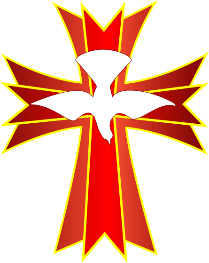 September 2, 2018Dear Parents/Guardians and Confirmandi:This letter provides dates and times important to Confirmation preparation and reception for all students receiving at Sacred Heart.  Please plan your calendar for this important journey towards receiving Confirmation and the fullness of the Holy Spirit.  The year will begin at Sacred Heart on September 10/11, 2017 with parents/students attending.  Watch for information on these nights.  Check the calendar.An Orientation for all Confirmation Parents will be held on       October 5th or 6th, during your students' class time.  Catholic school and  		homeschool students may attend either session:  Session 1: 4:45-6pm or  		            Session 2:  6:30-7:45pm on Monday or Tuesday.  See calendar.Dates for the Confirmation Retreat will be announced after classes begin.Confirmation date is April 1, 2019.  Mass will be celebrated beginning at 7:00pm.  Students will be required to be present at 6:00pm.The Most Reverend Michael F. Burbidge, Bishop of Arlington, will be the confirming prelate and will meet with candidates before Mass.Rehearsals for the Confirmation Mass above will be held Sunday, March 31 at 7:00pm.We have mailed forms for your convenience: 1. to apply to receive Confirmation at our Parish,               2. to indicate your preparation class time    3. to assist with our other classes this year.  Your application and forms must be completely filled in for official recording of your Confirmation information to be mailed/recorded to student's church of baptism.  Your family records will be updated here as well.    Please submit all Confirmation paperwork.  You were given priority due to the importance of this sacrament year by a prior maling.  Class choice will be limited to availability, please select a #1 & #2 choice.   See the calendar for your scheduling.  If you have any other questions regarding this letter or help in meeting requirements, please contact me or my assistant Brenda Cunningham (brenda@shcva.org).My prayers are with each student, their parents, and confirmation sponsor on this important journey.Yours in Christ,Anne CashdollarDirector of Faith Formation Sacrament Coordinator703-590-0256 ext. 302anne@shcva.org               